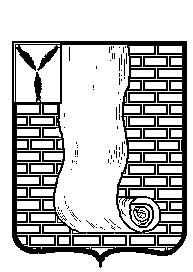 КРАСНОАРМЕЙСКОЕ РАЙОННОЕ СОБРАНИЕСАРАТОВСКАЯ ОБЛАСТЬР Е Ш Е Н И ЕО  внесении изменений в Правила землепользования и застройки Карамышского муниципального образования Красноармейского муниципального района Саратовской областиНа основании статьи 32, 33 Градостроительного кодекса РФ, Федеральными законами от 06.10.2003 года № 131-ФЗ «Об общих принципах организации местного самоуправления в Российской Федерации», заключения о результатах публичных слушаний по вопросу о внесении изменений в Правила землепользования и застройки Карамышского муниципального образования от 30.09.2022г., Красноармейское районное Собрание РЕШИЛО:Внести в Правила землепользования и застройки Карамышского муниципального образования, утвержденные решением Совета Карамышского муниципального образования Красноармейского муниципального района Саратовской области от 29.09.2023 № 85 следующие изменения: -пункт 1 «Зона сельскохозяйственных угодий»(Сх1) статьи 64 «Зоны сельскохозяйственного использования» изложить в новой редакции согласно приложению.Опубликовать настоящее решение, путем размещения на официальном сайте администрации Красноармейского муниципального района Саратовской области в информационно телекоммуникационной сети «Интернет». 3. Настоящее решение вступает в силу с момента его официального опубликования (обнародования). Председатель Красноармейскогорайонного Собрания                                                                         Л.В. ГерасимоваСекретарь Красноармейскогорайонного Собрания                                                                           А.В.КузьменкоПриложение №1к решениюКрасноармейского районного Собранияот 28.12.2023 № 124Сх1– Зона сельскохозяйственных угодийОграничения использования земельных участков и объектов капитального строительства указаны в статьях 68-74настоящих Правил.от28.12.2023№124от28.12.2023№124Вид использованияПредельные параметры разрешенного строительства, реконструкции объектов капитального строительстваОсновные виды разрешенного использования:Основные виды разрешенного использования:Растениеводство (1.1)1.Предельные (минимальные и (или) максимальные) размеры земельных участков:- площадь земельного участка- от 500 до 500000 кв. м;- ширина земельного участка – от 20 до 1000 м;- длина земельного участка – от 20 до 2000 м.2. Минимальные отступы от границ земельных участков не подлежат установлению.3. Предельное количество этажей – не подлежит установлению.4.Максимальный процент застройки в границах земельного участка – не подлежит установлению.Выращивание зерновых и иных сельскохозяйственных культур (1.2)1.Предельные (минимальные и (или) максимальные) размеры земельных участков:- площадь земельного участка- от 500 до 500000 кв. м;- ширина земельного участка – от 20 до 1000 м;- длина земельного участка – от 20 до 2000 м.2. Минимальные отступы от границ земельных участков не подлежат установлению.3. Предельное количество этажей – не подлежит установлению.4.Максимальный процент застройки в границах земельного участка – не подлежит установлению.Овощеводство (1.3)1.Предельные (минимальные и (или) максимальные) размеры земельных участков:- площадь земельного участка- от 500 до 500000 кв. м;- ширина земельного участка – от 20 до 1000 м;- длина земельного участка – от 20 до 2000 м.2. Минимальные отступы от границ земельных участков не подлежат установлению.3. Предельное количество этажей – не подлежит установлению.4.Максимальный процент застройки в границах земельного участка – не подлежит установлению.Выращивание тонизирующих, лекарственных, цветочных культур (1.4)1.Предельные (минимальные и (или) максимальные) размеры земельных участков:- площадь земельного участка- от 500 до 500000 кв. м;- ширина земельного участка – от 20 до 1000 м;- длина земельного участка – от 20 до 2000 м.2. Минимальные отступы от границ земельных участков не подлежат установлению.3. Предельное количество этажей – не подлежит установлению.4.Максимальный процент застройки в границах земельного участка – не подлежит установлению.Садоводство (1.5)1.Предельные (минимальные и (или) максимальные) размеры земельных участков:- площадь земельного участка- от 500 до 500000 кв. м;- ширина земельного участка – от 20 до 1000 м;- длина земельного участка – от 20 до 2000 м.2. Минимальные отступы от границ земельных участков не подлежат установлению.3. Предельное количество этажей – не подлежит установлению.4.Максимальный процент застройки в границах земельного участка – не подлежит установлению.Выращивание льна и конопли (1.6)1.Предельные (минимальные и (или) максимальные) размеры земельных участков:- площадь земельного участка- от 500 до 500000 кв. м;- ширина земельного участка – от 20 до 1000 м;- длина земельного участка – от 20 до 2000 м.2. Минимальные отступы от границ земельных участков не подлежат установлению.3. Предельное количество этажей – не подлежит установлению.4.Максимальный процент застройки в границах земельного участка – не подлежит установлению.Ведение личного подсобного хозяйства на полевых участках (1.16)Минимальный размер участка составляет 300 кв. м, максимальный размер участка – 20000 кв.м.Другие параметры не подлежат установлению.Обеспечениесельскохозяйственногопроизводства (1.18)1.Предельные (минимальные и (или) максимальные) размеры земельных участков:площадь земельного участка- от 500 до 500000 кв. м;ширина земельного участка - от 20 до 1000 м;длина земельного участка - от 20 до 2000 м.2. Минимальные отступы от границ земельных участков не подлежат установлению.3. Предельное количество этажей – не подлежит установлению.4.Максимальный процент застройки в границах земельного участка – не подлежит установлению.Сенокошение (1.19)1.Предельные (минимальные и (или) максимальные) размеры земельных участков:площадь земельного участка- от 500 до 500000 кв. м;ширина земельного участка - от 20 до 1000 м;длина земельного участка - от 20 до 2000 м.2. Минимальные отступы от границ земельных участков не подлежат установлению.3. Предельное количество этажей – не подлежит установлению.4.Максимальный процент застройки в границах земельного участка – не подлежит установлению.Коммунальное обслуживание (3.1)Не подлежат установлению. При новом строительстве устанавливаются в соответствии с документами по планировке территории.Энергетика (6.7)Не подлежат установлению. При новом строительстве устанавливаются в соответствии с документами по планировке территории.Связь (6.8)Не подлежат установлению. При новом строительстве устанавливаются в соответствии с документами по планировке территории.Трубопроводный транспорт (7.5)Не подлежат установлению. При новом строительстве устанавливаются в соответствии с документами по планировке территории.Вспомогательные виды разрешенного использования:Вспомогательные виды разрешенного использования:Питомники (1.17)Не подлежат установлениюУсловно разрешенные виды использования:Условно разрешенные виды использования:Хранение и переработкасельскохозяйственнойпродукции (1.15)1.Предельные (минимальные и (или) максимальные) размеры земельных участков:площадь земельного участка- от 500 до 500000 кв. м;ширина земельного участка - от 20 до 1000 м;длина земельного участка - от 20 до 2000 м.2.Минимальные отступы от границ земельных участков не подлежат установлению.3.Предельное количество этажей - не подлежит установлению.4.Максимальный процент застройки в границах земельного участка - не подлежит установлению.Для ведения личного подсобного хозяйства (приусадебный земельный участок) (2.2)1.Предельные (минимальные и (или) максимальные) размеры земельных участков:площадь земельного участка (ЛПХ) - от 300 до 20000 кв. м;площадь застройки сблокированных хозяйственных построек не должна превышать 800 кв.м.2.Предельное количество этажей - не более 3 этажей.Предельное количество этажей - для хозяйственных построек не более 1 этажа.3.Максимальная высота жилого дома -12 м.4.Максимальный процент застройки в границах земельного участка – 60 %.5.Расстояния от окон жилых помещений (комнат), кухонь и веранд жилых домов до стен жилых домов и хозяйственных построек (сарая, гаража, бани), расположенных на соседних земельных участках, должны быть не менее 6 м. По противопожарным нормам в зависимости от степени огнестойкости зданий и сооружений  минимальные расстояние составляет  от 6 м до 15 м.6.Расстояние от границ участка должно быть не менее, м: до стены жилого дома - 3; до хозяйственных построек - 1.Расстояния между группами хозяйственных построек следует принимать в соответствии с требованиями пожарной безопасности.7.При отсутствии централизованной канализации расстояние от туалета до стен ближайшего дома необходимо принимать не менее 12 м, до источника водоснабжения (колодца) - не менее 25 м. 8.Хозяйственные постройки для скота и птицы следует предусматривать на расстоянии от окон жилых помещений дома, м, не менее: одиночные или двойные - 10, до восьми блоков - 25, от восьми до 30 блоков - 50. 9. Минимальный отступ линии застройки от красной линии при новом строительстве: не менее 5 м со стороны улиц; не мене 3 м со стороны проездов;В районе существующей застройки – в соответствии со сложившейся ситуацией.10.Иные показатели - высота ограждения земельных участков не более 2 м, на границе с соседними участками ограждения должны быть продуваемые, сетчатые или решётчатые с целью минимального затемнения. Сплошное ограждение допускается по согласованию с собственниками соседних участков.11.Вспомогательные сооружения, за исключением гаражей, размещать со стороны улиц не допускается.12.Высота ворот гаражей – не более 2,5 м.13.Допускается блокировка хозяйственных построек на смежных приусадебных участках по взаимному согласию собственников жилого дома.14.Расстояние между жилыми домами при новом строительстве в соответствии с нормами противопожарной безопасности, инсоляции и освещенности.15.Уклон крыши следует принимать в сторону своего земельного участка.Недропользование (6.1)1.Предельные (минимальные и (или) максимальные) размеры земельных участков:площадь земельного участка - от 10 до 15000000 кв. м.2.Минимальные отступы от границ земельных участков – не устанавливается.3. Предельное количество этажей – не устанавливается4.Максимальный процент застройки в границах земельного участка – не устанавливаетсяОбщее пользование водными объектами (11.1)Не подлежат установлению